MANAJEMEN PERBAIKAN WAKTU TUNGGU PASIEN DENGAN MENGGUNAKAN KONSEP LEAN HOSPITAL DALAM UPAYA MENINGKATKAN KUALITAS WAKTU TUNGGU ( Suatu Survei Waktu Tunggu Pasien Dari Bagian Rawat Jalan Dan Instalasi Gawat  Darurat Yang Akan Di Rawat Dan Pasien Yang Dinyatakan Pulang Sembuh Dari Rawat Inap Di Rumah Sakit Santo Borromeus Bandung)Tahun 2016ARTIKELUntuk Memenuhi Salah Satu Syarat Ujian Guna Memperoleh Gelar Magister ManajemenProgram Studi Magister Manajemen Konsentrasi Manajemen Administrasi Rumah SakitOleh:BUDI ARI NORCITO NPM : 148020135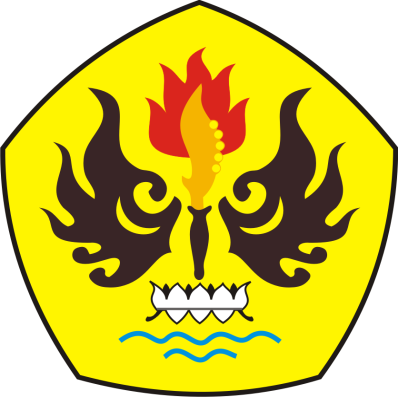 PROGRAM MAGISTER MANAJEMENFAKULTAS PASCASARJANA UNIVERSITAS PASUNDANBANDUNG2016